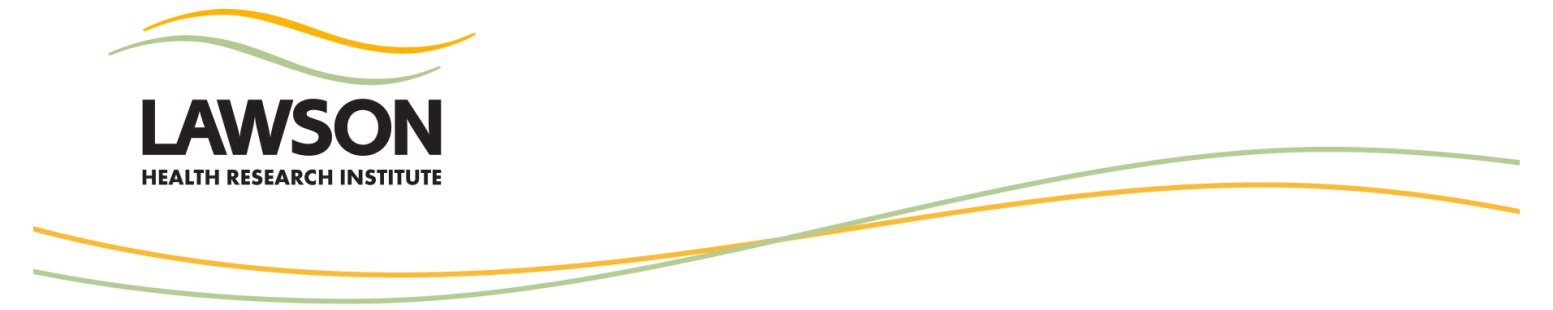 LAWSON COMPLIANCE WAIVERRegistration for Western paid employees, graduate students, undergraduate students or work study students in Lawson laboratories on LHSC campusesAll individuals involved in research at Lawson who are not hospital-paid employees must be registered with Lawson (LHSC).  We have established a registration process to ensure that Lawson is aware that these individuals are on site and that they have completed all of the required training. Our goal is to provide everyone with the knowledge to make them aware of how to work safely in research.Return the complete document to hien.nguyen@lawsonresearch.comPersonnel Information	Name:		___________________________________________________	Cell:		___________________________________________________Email:		___________________________________________________	Position:	___________________________________________________	Emergency Contact Name:		__________________________________	Emergency Contact Number:	__________________________________	Supervisor Name:	_____________________________________________ 	Badge ID# (if applicable):	________________________________________Please visit the following webpage to access the listed training modules and documents: https://www.lawsonresearch.ca/mandatory-online-training-lhsc MY SIGNATURE ON THIS COMPLIANCE WAIVER INDICATES:I have completed all mandatory training  under Basic Research which includes (please tick boxes):AODA - Excelling at Accessible Customer ServiceAODA - Integrated Accessibility Standards and Human Rights Critical Injury Overview Critical Injury ReportingCytotoxic Safety Emergency CodesFall PreventionFire Response and EvacuationHand Hygiene InfluenzaLawson Chemical Management Safety Quiz (complete after studying the Chemical Safety Presentation)Musculoskeletal DisordersOntario’s Occupational Health and Safety Act (Volunteers only - Western Affliates will complete through OWL) Routine PracticesSafe Handling of Hazardous Drugs	Sharps Awareness Staying Safe: Biosafety for Volunteers and Non-Western affliates  Please send me a screenshot of the completion screen for the Biosafety ModuleWorkplace Violence PreventionWorkplace Hazardous Materials Information System (WHMIS) (Volunteers only - Western Affliates will complete through OWL)	I have read, understood, and agree to follow the listed documents (please tick boxes):The Lawson Biosafety Manual (document attahed for your convenience)The PPE requirements The Young Workers Fact Sheet (if 25 years of age or under)The Young Workers Safety Tips (if 25 years of age or under)N95 Guideline – respirator fit testing for animal use, lenti virus use and/or patient contact (if applicable)If required, I have completed all necessary training listed below through Western (please tick boxes):Supervisor or Worker Health and Safety Awareness (OWL – one time only - Western Students/Staff)WHMIS *New* (OWL- renewable every 3 years) https://owl.uwo.ca/portal/site/583b7373-cc43-4204-91ac-b60b2229e012Safe Campus Community-Preventing Harassment, Violence, and Domestic Violence at Western (OWL – one time only)Accessibility in Service or in Teaching (OWL – one time only)Laboratory Safety – Hazardous Waste (one time only – 1hr online) http://www.uwo.ca/hr/learning/required/index.htmlBiosafety (1hr online). http://www.uwo.ca/hr/learning/required/index.htmlEmail certificates to Hien Nguyen: hien.nguyen@lawsonresearch.comI have sent the following items to  hien.nguyen@lawsonresearch.com:The signed PPE Requirements’ documentThe completed Chemical Handling training quiz The captured screenshot of the Biosafety moduleAdditional Requirement(s):I have read and will agree to follow the Canadian Biosafety Standard (CBS) Second Edition https://www.canada.ca/en/public-health/services/canadian-biosafety-standards-guidelines/second-edition.htmlAdditional Training as required:Radiation Safety Nuclear (renewable every 3 yrs – 6hrs, in class through Western)X-ray Safety – (2hrs, Online)Laser Safety – Mandatory for all class 3b or class 4 laser users (2hrs, online – renewable every 3yrs)Laser Safety Awareness (Online for anyone using confocal microscopes or any other equipment with lasers inside the equipment unit). http://uwo.ca/hr/safety/topics/laser/awareness1.htmlTransportation of Dangerous Goods (renewable every 2yrs)Animal trainingClinical SOPsAny additional training specific to the laboratory as required by the immediate supervisorCompressed GasSIGN-OFF (PLEASE TICK BOX)I have read, understood all required documents and completed all training that is required of me as outlined in this training package__________________________	Personnel Signature__________________________
Date